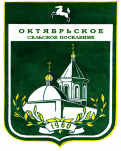 МУНИЦИПАЛЬНОЕ ОБРАЗОВАНИЕ  «ОКТЯБРЬСКОЕ СЕЛЬСКОЕ ПОСЕЛЕНИЕ»АДМИНИСТРАЦИЯ ОКТЯБРЬСКОГО СЕЛЬСКОГО ПОСЕЛЕНИЯПОСТАНОВЛЕНИЕ17.03.2017 г.                                                                                                                № 20/1с. ОктябрьскоеОб утверждении порядка осуществления внутреннего финансового контроля и внутреннего финансового аудита В соответствии со статьями 160.2-1 Бюджетного кодекса Российской Федерации, решением Совета поселения от 23 декабря 2015 года № 25«О бюджетном процессе в Октябрьском  сельском  поселении», ПОСТАНОВЛЯЮ:Утвердить Порядок осуществления внутреннего финансового контроля и   внутреннего финансового аудита согласно приложению к настоящему постановлению.  Настоящее постановление вступает в силу с момента его подписания и регистрации, распространяется на правоотношения, возникшие с 01 января 2017 г.  Опубликовать настоящее постановление в периодическом печатном издании «Информационный бюллетень» Октябрьского сельского поселения и на официальном сайте  в сети Интернет.Контроль за исполнением настоящего постановления оставляю за собой.        Глава поселения       (Глава Администрации)  					А.Н. ОсиповПриложение к постановлению Администрации Октябрьского  сельского поселения Порядокосуществления внутреннего финансового контроля и внутреннего финансового аудита 1. Общие положения1.1. Настоящий Порядок устанавливает  требования к организации и проведению внутреннего финансового контроля и внутреннего финансового аудита в муниципальном образовании «Октябрьское сельское поселение»:1.2. Целью настоящего Порядка является:            - оценка целевого и эффективного использования средств бюджета муниципального образования;            - подтверждение достоверности бухгалтерского учета и отчетности, в том числе о реализации муниципальных программ;             - оценка соблюдения бюджетного законодательства и иных нормативных актов, регулирующих бюджетные правоотношения.           1.3. Внутренний финансовый контроль и внутренний финансовый аудит осуществляется должностными лицами администрации Октябрьского сельского поселения (далее – комиссия), в отношении главных распорядителей (получателей) средств бюджета  и подведомственных им  получателей средств бюджета поселения, администраторов доходов бюджета поселения, администраторов источников финансирования дефицита бюджета поселения.2. Объекты внутреннего муниципального финансового контроля аудита2.1. Объектами внутреннего муниципального финансового контроля и внутреннего финансового аудита  (далее - объекты контроля (аудита)) являются:       - администрация Октябрьского сельского поселения, являясь главным распорядителем (получателем) бюджетных средств, главным администратором  доходов бюджета, главным администратором  источников финансирования дефицита бюджета муниципального образования «Октябрьское сельское поселение», а также руководитель и  сотрудники;       - муниципальные бюджетные учреждения, учрежденные муниципальным  образованием «Октябрьское сельское поселение» – как получатели бюджетных средств, его руководители и сотрудники.		3. Организация внутреннего финансового контроля и внутреннего финансового аудита3.1.При осуществлении внутреннего финансового контроля и внутреннего финансового аудита проводятся проверки, ревизии, обследования (далее - контрольные мероприятия):	- проверка, под которой понимается совершение контрольных действий по документальному и фактическому изучению законности отдельных финансовых и хозяйственных операций, достоверности бюджетного (бухгалтерского) учета и бюджетной (бухгалтерской) отчетности в отношении деятельности объекта контроля за определенный период;- ревизия, под которой понимается комплексная проверка деятельности объекта контроля, которая выражается в проведении контрольных действий по документальному и фактическому изучению законности всей совокупности совершенных финансовых и хозяйственных операций, достоверности и правильности их отражения в бюджетной (бухгалтерской) отчетности;- обследование, под которым понимается анализ и оценка состояния определенной сферы деятельности объекта контроля.Исполнение осуществляется непосредственно ведущим специалистом (финансистом)  Администрации Октябрьского сельского поселения (далее – должностное лицо). Должностное лицо осуществляет предварительный, текущий и последующий финансовый контроль за использованием средств бюджета Октябрьского сельского поселения, а также материальных ценностей, находящихся в муниципальной собственности3.2. Контрольные мероприятия по осуществлению внутреннего муниципального финансового контроля (аудита) проводятся на основании утвержденного плана.3.3. Планирование мероприятий внутреннего муниципального финансового контроля (аудита) осуществляется с учетом результатов ранее проведенных проверок, путем изучения первичных документов, регистров бухгалтерского учета, нормативной документации,  плановых,  отчетных данных, иной информации, позволяющей предполагать  о совершаемых нарушениях бюджетного законодательства, нецелевого и (или) не эффективного  использования бюджетных средств, недостоверности бухгалтерского (бюджетного) учета и отчетности,  а так же с учетом периодичности контроля не реже 1 раза в год.3.4. По мере необходимости  могут проводиться   внеплановые контрольные мероприятия.3.5. Годовой план проверок разрабатывается ответственным лицом с учетом проведения в текущем и (или) отчетном финансовом году контрольных мероприятий  контрольно-счетным органом  и управлением финансового контроля в отношении финансово-хозяйственной деятельности объектов аудита и утверждается главой администрации поселения.3.6. Внеплановые проверки проводятся по поручению главы администрации Октябрьского сельского поселения.3.7. Плановые и внеплановые проверки проводятся в соответствии с распоряжением, изданным главой поселения, в котором указываются: наименование объекта контроля, проверяемый период, тема и основание проведения проверки, состав рабочей группы и сроки проведения контрольного мероприятия.3.8. О проведении контрольного мероприятия  объект контроля уведомляется письменным уведомлением.3.9. Внеплановые контрольные мероприятия  проводятся без письменного уведомления объекта контроля.3.10. Нормы, регулирующие организацию внутреннего финансового контроля, распространяются на организацию внутреннего финансового аудита.4. Проведение внутреннего финансового контроля4.1. Администрация Октябрьского сельского поселения:а) как главный распорядитель  бюджетных средств  бюджета поселения осуществляет внутренний финансовый контроль, направленный на:- соблюдение внутренних стандартов и процедур составления и исполнения местного бюджета по расходам, составления бюджетной отчетности и ведения бюджетного учета этим главным распорядителем и подведомственными ему  получателями бюджетных средств местного бюджета;- подготовку и организацию мер по повышению экономности и результативности использования бюджетных средств;б) как главный администратор  доходов  бюджета поселения осуществляет внутренний финансовый контроль, направленный на соблюдение внутренних стандартов и процедур составления и исполнения бюджета по доходам, составления бюджетной отчетности и ведения бюджетного учета этим главным администратором доходов  бюджета;в) как главный администратор источников финансирования дефицита  бюджета поселения осуществляет внутренний финансовый контроль, направленный на соблюдение внутренних стандартов и процедур составления и исполнения бюджета по источникам финансирования дефицита бюджета, составления бюджетной отчетности и ведения бюджетного учета этим главным администратором источников финансирования дефицита  бюджета поселения. 4.2. Приступая к проведению контрольного мероприятия, объекту проверки предъявляется копия распоряжения о проведении контрольного мероприятия.4.3. Руководитель и члены рабочей группы вправе:-  находиться на территории, в административных зданиях и служебных помещениях объекта контроля;- вносить, выносить и пользоваться собственными организационно-техническими средствами, в том числе компьютерами, ноутбуками, калькуляторами, телефонами;- получать для достижения целей контрольного мероприятия все необходимые документы (справки, письменные пояснения и другие документы);- получать копии документов, как на бумажном, так и на электронном носителе и приобщать к материалам контрольного мероприятия; - получать доступ к информационным ресурсам автоматизированных систем;- получать устные разъяснения по существу проверяемых вопросов.4.4. В процессе контрольного мероприятия проводятся контрольные действия за:- полнотой, своевременностью и правильностью отражения совершенных финансовых и хозяйственных операций в бюджетном (бухгалтерском) учете и бюджетной (бухгалтерской) отчетности, путем сопоставления записей в учетных регистрах с первичными учетными документами;- фактическим  наличием, сохранностью и правильностью использования товарно-материальных ценностей, находящихся в муниципальной  собственности поселения, денежных средств и ценных бумаг, достоверностью расчетов, объемов поставленных товаров, выполненных работ и оказанных услугах, операций по формированию затрат и финансовых результатов;- постановкой и состоянием бюджетного (бухгалтерского) учета и бюджетной (бухгалтерской) отчетности у объекта контроля;- наличием и состоянием текущего контроля за движением материальных ценностей и денежных средств, правильностью формирования затрат, полнотой приходования, сохранностью и фактическим наличием денежных средств и материальных ценностей, достоверностью объемов выполненных работ и оказанных услуг;- результативностью, адресностью и целевым характером использования средств бюджета в соответствии с утвержденными бюджетными ассигнованиями и лимитами бюджетных обязательств;- соблюдением получателями межбюджетных субсидий, субвенций и иных межбюджетных трансфертов, имеющих целевое назначение, а также иных субсидий и бюджетных инвестиций, условий, целей и порядка, установленных при их предоставлении;- планированием (прогнозированием) поступлений и выплат по источникам финансирования дефицита бюджета;- адресностью и целевым характером использования выделенных в распоряжение объекта контроля  ассигнований, предназначенных для погашения источников финансирования дефицита бюджета;- исполнением бюджетных смет, обоснованностью произведенных расходов, связанных с текущей деятельностью, бюджетной отчетности;- принятие объектом контроля (аудита) мер по устранению нарушений, возмещению материального ущерба, привлечением к ответственности виновных лиц по результатам предыдущих контрольных мероприятий.В ходе контрольных мероприятий также осуществляется контроль нахождения персонала на рабочих местах в рабочее время и соответствием учебного плана с графиком проведения занятий.4.5  Контрольные мероприятия проводятся в соответствии с утвержденным планом.4.6.Результаты проверки и ревизии оформляются актом, обследования – заключением.4.7. Акт состоит из вводной, описательной и заключительной частей.4.8. Акт проверки или ревизии составляется в двух экземплярах и подписывается должностными лицами, осуществляющими контрольное мероприятие. 4.9. Один экземпляр акта проверки или ревизии с отметкой об ознакомлении руководителя организации объекта контроля хранится у председателя комиссии, второй направляется  главе администрации для рассмотрения и принятия решений в соответствии с законодательством.4.10. В случае несогласия с положениями акта или с целью уточнения его отдельных положений, руководитель объекта контроля имеет право в течение семи рабочих дней, с момента получения акта, направить в орган внутреннего финансового контроля свои замечания (возражения), являющиеся неотъемлемой частью акта и на которые в течение семи рабочих дней орган контроля должен дать заключение по каждому возражению (замечанию). 4.11 Контроль над ходом мероприятий по устранению выявленных нарушений осуществляет глава администрации. 5. Проведение внутреннего финансового аудита5.1.  Внутренний финансовый аудит осуществляется в отношении объектов контроля (аудита) на основе функциональной независимости в целях:- оценки надежности внутреннего финансового контроля и подготовки рекомендаций по повышению его эффективности;- подтверждения достоверности бюджетной отчетности и соответствия порядка ведения бюджетного учета методологии и стандартам бюджетного учета, установленным Министерством финансов Российской Федерации;- подготовки предложений по повышению экономности и результативности использования бюджетных средств.Главные администраторы средств местного бюджета (их уполномоченные должностные лица) осуществляют на основе функциональной независимости внутренний финансовый аудит.5.2. При проведении внутреннего финансового аудита осуществляется проверка соблюдения законов и иных нормативных правовых актов, регламентирующих использование областных средств и областной собственности, а также выполнения требований нормативных правовых актов, которые определяют форму и содержание бюджетного (бухгалтерского) учета и отчетности.5.3. С целью оценки надежности внутреннего финансового контроля и подготовки рекомендаций по повышению его эффективности субъектом контроля (аудита) осуществляет обследование следующих вопросов:- наличия нормативных правовых актов, устанавливающих порядок, формы, методы и периодичность осуществления внутреннего финансового контроля, проверки их соответствия требованиям Бюджетного кодекса Российской Федерации;- наличия составленного и утвержденного субъектом контроля (аудита) плана на календарный год;-полноты и своевременности выполнения контрольных мероприятий, предусмотренных планом;- соблюдения требований к организации и проведению контрольных мероприятий;- наличия оформленных материалов проведенных контрольных мероприятий;-соблюдения требований к оформлению акта по результатам контрольных мероприятий;- своевременности рассмотрения обращений граждан и организаций по вопросам проведения контрольных мероприятий;- наличия отчетности о контрольной деятельности, достоверность и полнота отражения в ней результатов контрольных мероприятий;- анализа целевых показателей при исполнении программ, подпрограмм, мероприятий;- устранения недостатков, выявленных предыдущим контрольным мероприятием;- другие вопросы в части проведения внутреннего финансового контроля и оформления его результатов.5.4. С целью подтверждения достоверности бюджетной отчетности и соответствия порядка ведения бюджетного учета методологии и стандартам бюджетного учета, установленным Министерством финансов Российской Федерации, осуществляет обследование следующих вопросов:- составления и исполнения бюджета, составления бюджетной отчетности и ведения бюджетного учета;- проверки бюджетной (бухгалтерской) отчетности, анализ ее достоверности, своевременности ее составления и предоставления;- анализа дебиторской и кредиторской задолженности, и разработка рекомендаций по ее уменьшению и взысканию;- анализа первичных данных бюджетного учета;- выявления недостатков и нарушений в бюджетном учете и отчетности;- наличия программно-технического комплекса для ведения бюджетного учета;- другие вопросы в части проведения аудита достоверности бюджетной отчетности и соответствия порядка ведения бюджетного учета.5.5. При проведении анализа и оценки деятельности объектов контроля (аудита) по управлению финансами с целью подготовки предложений по повышению экономности и результативности использования бюджетных средств осуществляются:- анализ эффективности использования бюджетных средств, выявление финансовых резервов, а также направлений привлечения дополнительных финансовых ресурсов (средств от приносящей доход деятельности, участия в целевых программах и др.);- проверка проектов и программ на соответствие результатов заявленным целям, задачам, планируемым показателям результативности;- анализ своевременности разработки и принятия нормативных правовых актов, необходимых для своевременного финансирования бюджетных обязательств.5.6. По результатам проведенного обследования должностными лицами субъекта контроля (аудита) составляется заключение о результатах внутреннего финансового аудита (далее - заключение), в котором указываются предложения по устранению выявленных нарушений и недостатков, рекомендации по повышению эффективности внутреннего финансового контроля, на основании собранных доказательств.5.7. Перед составлением заключения рекомендуется оценить, насколько полученные доказательства являются достаточными и надлежащими.Доказательства считаются достаточными, если информация, которая основывается на фактах, является убедительной.Надежными доказательствами считаются, если информация является наиболее полной и заслуживает доверия.Уместными доказательства являются, если информация подтверждает наблюдения и рекомендации.Полезными доказательства считаются, если информация помогает субъекту контроля (аудита) достигать своих целей.Доказательства должны обосновывать сделанные выводы и рекомендации.5.8. Заключение составляется в двух экземплярах и должно состоять из вводной, аналитической и итоговой частей.5.9. Заключение подписывается рабочей группой субъекта контроля (аудита), согласовывается с руководителем субъекта контроля (аудита) и не позднее последнего дня обследования направляется объекту контроля (аудита) для подписания.6.0. Контроль по результатам проведения внутреннего финансового аудита представляет собой обеспечение эффективной реализации предложений по устранению выявленных нарушений и недостатков, по повышению эффективности внутреннего финансового контроля, и осуществляется главой поселения.